    Agenda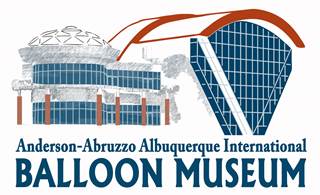 Board of Trustees Virtual MeetingWednesday, November 11, 20203:00 - 4:30 pm, to be conducted via ZOOM web hostinghttps://cabq.zoom.us/j/92622593792Members: Nancy Abruzzo, Michael Anderson, Scott Appelman, Josh Bacon, Troy Bradley, Karen Brown, Peter Cuneo, Sid Gutierrez, J. D. Huss, Cindy Hernandez-Wall, Betty Ann McDermott, Angela Romero, Khristaan VillelaOperating Procedures for online meetings per City DirectiveModerator controls access – concerned public may attend;Open meeting must be recorded;Speaker should identify him/her self at start of each statement;All votes must be by roll call.Please keep sound muted – press space bar to temporarily un-mute and talkCall to Order and Approval of Minutes (5 minutes)Election of OfficersSecretaryVice-ChairpersonChairpersonMoving forward - new initiatives for our BoardCommunity OutreachFund RaisingMember ideasManager’s ReportMuseum StatusPersonnel UpdatesWelcome to Lynne S. Newton  - Our new Exhibitions CuratorCity Council proposed resolution on volunteer boardsNew ExhibitsInaugural Fine Art Competition & Exhibition50th Fiesta Exhibit Women in Ballooning City-Foundation MOU NegotiationsMaster Plaque to honor past BOT membersFY2021 Strategic PlanStaff ReportsCollections & Registrar-  Eric WimmerExhibitions – Lynne NewtonKatie FarminFoundation Report – Laurie MagovernPreparations for 2021 Legislative sessionRequest for new committee membersAdjourn Meeting